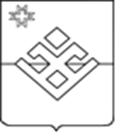 ПОСТАНОВЛЕНИЕАдминистрации  муниципального образования «Баграш-Бигринское»    от  04 сентября  2020 года      дБаграш-Бигра                              № 33О внесении изменений в план-графикзакупок товаров, работ, услуг дляобеспечения муниципальныхнужд на 2020 финансовыйгод В соответствии с Федеральным законом от 5 апреля 2013 года №44-ФЗ «О контрактной системе в сфере закупок товаров, работ, услуг для обеспечения государственных и муниципальных нужд», Администрация муниципального образования «Баграш-Бигринское»  Постановляет:дополнить  план-график закупок товаров, работ, услуг для обеспечения нужд субъекта Российской Федерации и муниципальных нужд на 2020 финансовый год и плановый период 2021 и 2022 годов, утвержденный постановлением Администрации  от 29.12.2019г №62 заказами согласно приложению.Глава муниципального образования «Баграш-Бигринское»                               С.М.Баграшова 